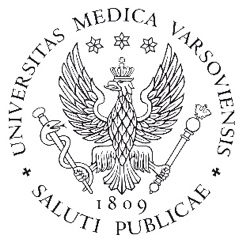 Prawa majątkowe, w tym autorskie, do sylabusa przysługują WUM. Sylabus może być wykorzystywany dla celów związanych z kształceniem na studiach odbywanych w WUM. Korzystanie z sylabusa w innych celach wymaga zgody WUM.MetryczkaMetryczkaRok akademicki2023/2024WydziałWydział Nauk o ZdrowiuKierunek studiówPielęgniarstwoDyscyplina wiodącaNauki o zdrowiuProfil studiów praktycznyPoziom kształcenia I stopniaForma studiów stacjonarneTyp modułu/przedmiotuobowiązkowyForma weryfikacji efektów uczenia się egzaminJednostka prowadząca /jednostki prowadząceZakład Pielęgniarstwa Klinicznego (ul. E. Ciołka 27, 01-147 Warszawa)Klinika Neonatologii i Chorób Rzadkich (ul. Żwirki i Wigury 63 a, 02-091 Warszawa)Kierownik jednostki/kierownicy jednostekZakład Pielęgniarstwa Klinicznego - Prof. dr hab. n. med. Bożena Czarkowska-PączekKlinika Neonatologii i Chorób Rzadkich - Prof.dr hab. n. med. Bożena Kociszewska-NajmanKoordynator przedmiotu mgr Alicja Mikulska Zakład Pielęgniarstwa Klinicznego (ul. E. Ciołka 27, 01-147 Warszawa)alicja.mikulska@wum.edu.plOsoba odpowiedzialna za sylabus)mgr Alicja Mikulska Zakład Pielęgniarstwa Klinicznego (ul. E. Ciołka 27, 01-147 Warszawa)alicja.mikulska@wum.edu.plProwadzący zajęciaZakład Pielęgniarstwa Klinicznego: Zajęcia praktyczne: dr n. o zdr. Aneta Brayer, mgr Alicja Mikulska, mgr Małgorzata Papiernik, 
mgr Agnieszka Nerek, mgr Sylwia BartosiakKlinika Neonatologii i Chorób Rzadkich:Wykłady: prof. dr hab. n. med. Bożena Kociszewska-Najman, prof. dr hab. n. med. Andrzej Piotrowski, dr n. med. Joanna Schreiber-Zamora, dr n. med. Natalia Czaplińska, dr n. med. Ewa Głuszczak-Idziakowska, dr n. med. Beata Borek-Dzięcioł, Seminaria: mgr Daria Duber, mgr Marta Bień, mgr Danuta Tura,Zajęcia praktyczne: mgr Marta Bień, mgr Agnieszka Gamdzyk, mgr Martyna Jastrzębska, mgr Monika Putz, mgr Justyna Szlaska, lic. Agnieszka Sulej, mgr Danuta Tura, mgr Anna Wilk, mgr Kamila Kruk, mgr Ewa Szcześniak, mgr Monika Andrzejczuk, mgr Agnieszka OsińskaInformacje podstawoweInformacje podstawoweInformacje podstawoweInformacje podstawoweInformacje podstawoweRok i semestr studiówRok II semestr zimowy i letniRok II semestr zimowy i letniLiczba punktów ECTS15.00Forma prowadzenia zajęćForma prowadzenia zajęćLiczba godzinKalkulacja punktów ECTSKalkulacja punktów ECTSGodziny kontaktowe z nauczycielem akademickimGodziny kontaktowe z nauczycielem akademickimLiczba godzinKalkulacja punktów ECTSKalkulacja punktów ECTSwykład (W)wykład (W)2611seminarium (S)seminarium (S)100,50,5ćwiczenia (C)ćwiczenia (C)---e-learning (e-L)e-learning (e-L)2411zajęcia praktyczne (ZP)zajęcia praktyczne (ZP)16066praktyka zawodowa (PZ)praktyka zawodowa (PZ)16066Samodzielna praca studentaSamodzielna praca studentaSamodzielna praca studentaSamodzielna praca studentaSamodzielna praca studentaPrzygotowanie do zajęć i zaliczeńSamokształcenie- praca własna studenta pod kierunkiem nauczyciela akademickiego, zgodna z efektami uczenia się przypisanymi do przedmiotuPrzygotowanie do zajęć i zaliczeńSamokształcenie- praca własna studenta pod kierunkiem nauczyciela akademickiego, zgodna z efektami uczenia się przypisanymi do przedmiotu20150,50,5Cele kształceniaCele kształceniaC1Poznanie etiopatogenezy, objawów klinicznych zasad rozpoznawania, leczenia oraz możliwych powikłań w wybranych chorobach wieku dziecięcegoC2Kształtowanie umiejętności formułowania diagnozy pielęgniarskiej, celów opieki, interwencji pielęgniarskiej w różnych sytuacjach   zdrowotnych i społecznych dziecka i jego rodzinyC3Sprawowanie opieki pielęgniarskiej nad dzieckiem chorym z uwzględnieniem kryterium wieku oraz stanu zdrowiaStandard kształcenia – Szczegółowe efekty uczenia się Standard kształcenia – Szczegółowe efekty uczenia się Symboli numer efektu uczenia sięzgodnie ze standardami uczenia się Efekty w zakresie Wiedzy – Absolwent* zna i rozumie:Wiedzy – Absolwent* zna i rozumie:D.W1czynniki ryzyka i zagrożenia zdrowotne u pacjentów w różnym wieku;D.W2etiopatogenezę, objawy kliniczne, przebieg, leczenie, rokowanie i zasady opieki pielęgniarskiej nad pacjentami w wybranych chorobach;D.W3zasady diagnozowania i planowania opieki nad pacjentem w pielęgniarstwie internistycznym, chirurgicznym, położniczo-ginekologicznym, pediatrycznym, geriatrycznym, neurologicznym, psychiatrycznym, w intensywnej opiece medycznej, opiece paliatywnej, opiece długoterminowej;D.W4rodzaje badań diagnostycznych i zasady ich zlecania;D.W5zasady przygotowania pacjenta w różnym wieku i stanie zdrowia do badań oraz zabiegów diagnostycznych, a także zasady opieki w trakcie oraz po tych badaniach i zabiegach;D.W6właściwości grup leków i ich działanie na układy i narządy pacjenta w różnych chorobach w zależności od wieku i stanu zdrowia, z uwzględnieniem działań niepożądanych, interakcji z innymi lekami i dróg podania;D.W7standardy i procedury pielęgniarskie stosowane w opiece nad pacjentem w różnym wieku i stanie zdrowia;D.W8reakcje pacjenta na chorobę, przyjęcie do szpitala i hospitalizację;D.W10zasady organizacji opieki specjalistycznej (geriatrycznej, intensywnej opieki medycznej, neurologicznej, psychiatrycznej, pediatrycznej, internistycznej, chirurgicznej, paliatywnej, długoterminowej oraz na bloku operacyjnym);D.W13patofizjologię, objawy kliniczne, przebieg, leczenie i rokowanie chorób wieku rozwojowego: układu oddechowego, układu krążenia, układu nerwowego, dróg moczowych, układu pokarmowego oraz chorób endokrynologicznych, metabolicznych, alergicznych i krwi;D.W14patofizjologię, objawy kliniczne chorób i stanów zagrożenia życia noworodka, w tym wcześniaka oraz podstawy opieki pielęgniarskiej w tym zakresie;Umiejętności – Absolwent* potrafi:Umiejętności – Absolwent* potrafi:D.U1gromadzić informacje, formułować diagnozę pielęgniarską, ustalać cele i plan opieki pielęgniarskiej, wdrażać interwencje pielęgniarskie oraz dokonywać ewaluacji opieki pielęgniarskiej;D.U2prowadzić poradnictwo w zakresie samoopieki pacjentów w różnym wieku i stanie zdrowia dotyczące wad rozwojowych, chorób i uzależnień;D.U3prowadzić profilaktykę powikłań występujących w przebiegu chorób;D.U4organizować izolację pacjentów z chorobą zakaźną w miejscach publicznych i w warunkach domowych;D.U5oceniać rozwój psychofizyczny dziecka, wykonywać testy przesiewowe i wykrywać zaburzenia w rozwoju;D.U15dokumentować sytuację zdrowotną pacjenta, dynamikę jej zmian i realizowaną opiekę pielęgniarską, z uwzględnieniem narzędzi informatycznych do gromadzenia danych;D.U18rozpoznawać powikłania leczenia farmakologicznego, dietetycznego, rehabilitacyjnego i leczniczo-pielęgnacyjnego;D.U20prowadzić rozmowę terapeutyczną;D.U22przekazywać informacje członkom zespołu terapeutycznego o stanie zdrowia pacjenta;D.U23asystować lekarzowi w trakcie badań diagnostycznych;D.U26przygotowywać i podawać pacjentom leki różnymi drogami, samodzielnie lub na zlecenie lekarza;Pozostałe efekty uczenia się Pozostałe efekty uczenia się Numer efektu uczenia sięEfekty w zakresieKompetencji społecznych – Absolwent jest gotów do:Kompetencji społecznych – Absolwent jest gotów do:K1kierowania się dobrem pacjenta, poszanowania godności i autonomii osób powierzonych opiece, okazywania zrozumienia dla różnic światopoglądowych i kulturowych oraz empatii w relacji z pacjentem i jego rodziną;K2przestrzegania praw pacjenta;K3samodzielnego i rzetelnego wykonywania zawodu zgodnie z zasadami etyki, w tym przestrzegania wartości i powinności moralnych w opiece nad pacjentem;K4ponoszenia odpowiedzialności za wykonywane czynności zawodowe;K5zasięgania opinii ekspertów w przypadku trudności z samodzielnym rozwiązaniem problemu;K6przewidywania i uwzględniania czynników wpływających na reakcje własne i pacjenta;K7dostrzegania i rozpoznawania własnych ograniczeń w zakresie wiedzy, umiejętności i kompetencji społecznych oraz dokonywania samooceny deficytów i potrzeb edukacyjnych.ZajęciaZajęciaZajęciaForma zajęćTreści programoweEfekty uczenia sięWykłady 50h, w tym 26h  formą e-learning, 24h formą bezpośredniego kontaktu- Klinika Neonatologii i Chorób Rzadkich (100% część kliniczna)W1 – Rozwój fizyczny i motoryczny dzieci i młodzieży;D.W1., K5Wykłady 50h, w tym 26h  formą e-learning, 24h formą bezpośredniego kontaktu- Klinika Neonatologii i Chorób Rzadkich (100% część kliniczna)W2 – Fizjologia i zaburzenia wzrastania u dzieci;D.W1., K5Wykłady 50h, w tym 26h  formą e-learning, 24h formą bezpośredniego kontaktu- Klinika Neonatologii i Chorób Rzadkich (100% część kliniczna)W3 – Fizjologia i zaburzenia dojrzewania u dzieci;D.W1., K5Wykłady 50h, w tym 26h  formą e-learning, 24h formą bezpośredniego kontaktu- Klinika Neonatologii i Chorób Rzadkich (100% część kliniczna)W4 – Fizjologia i patologia noworodka;D.W10., D.W14., K5, K7Wykłady 50h, w tym 26h  formą e-learning, 24h formą bezpośredniego kontaktu- Klinika Neonatologii i Chorób Rzadkich (100% część kliniczna)W5 – Choroby układu krążenia u dzieci;D.W2., D.W3., D.W4., D.W5., D.W6., D.W7., D.W13., K5, K7Wykłady 50h, w tym 26h  formą e-learning, 24h formą bezpośredniego kontaktu- Klinika Neonatologii i Chorób Rzadkich (100% część kliniczna)W6 – Choroby układu oddechowego u dzieci;D.W2., D.W3., D.W4., D.W5., D.W6., D.W7., D.W13., K5, K7Wykłady 50h, w tym 26h  formą e-learning, 24h formą bezpośredniego kontaktu- Klinika Neonatologii i Chorób Rzadkich (100% część kliniczna)W7 – Choroby przewodu pokarmowego – wybrane zagadnienia;D.W2., D.W3., D.W4., D.W5., D.W6., D.W7., D.W13., K5, K7Wykłady 50h, w tym 26h  formą e-learning, 24h formą bezpośredniego kontaktu- Klinika Neonatologii i Chorób Rzadkich (100% część kliniczna)W8 – Choroby nowotworowe u dzieci;D.W2., D.W3., D.W4., D.W5., D.W6., D.W7., K5, K7Wykłady 50h, w tym 26h  formą e-learning, 24h formą bezpośredniego kontaktu- Klinika Neonatologii i Chorób Rzadkich (100% część kliniczna)W9 – Choroby zakaźne wieku dziecięcego;D.W2., D.W3., D.W4., D.W5., D.W6., D.W7., D.W13., K5, K7Wykłady 50h, w tym 26h  formą e-learning, 24h formą bezpośredniego kontaktu- Klinika Neonatologii i Chorób Rzadkich (100% część kliniczna)W10 – Choroby układu odpornościowego i szczepienia ochronne u dzieci;D.W2., D.W3., D.W4., D.W5., D.W6., D.W7., K5, K7Wykłady 50h, w tym 26h  formą e-learning, 24h formą bezpośredniego kontaktu- Klinika Neonatologii i Chorób Rzadkich (100% część kliniczna)W11 – Choroby alergiczne u dzieci;D.W2., D.W3., D.W4., D.W5., D.W6., D.W7., D.W13., K5, K7Wykłady 50h, w tym 26h  formą e-learning, 24h formą bezpośredniego kontaktu- Klinika Neonatologii i Chorób Rzadkich (100% część kliniczna)W12 – Wybrane zagadnienia z neurologii i otolaryngologii noworodka;D.W1., D.W2., D.W3., D.W4., D.W5., D.W6., D.W7., D.W13., D.W14., K5, K7Wykłady 50h, w tym 26h  formą e-learning, 24h formą bezpośredniego kontaktu- Klinika Neonatologii i Chorób Rzadkich (100% część kliniczna)W13 – Choroby oczu u dzieci;D.W2., D.W3., D.W4., D.W5., D.W6., D.W7., D.W14., K5, K7Wykłady 50h, w tym 26h  formą e-learning, 24h formą bezpośredniego kontaktu- Klinika Neonatologii i Chorób Rzadkich (100% część kliniczna)W14 – Choroby reumatologiczne w pediatrii;D.W2., D.W3., D.W4., D.W5., D.W6., D.W7., D.W13., K5, K7Wykłady 50h, w tym 26h  formą e-learning, 24h formą bezpośredniego kontaktu- Klinika Neonatologii i Chorób Rzadkich (100% część kliniczna)W15 – Sepsa. DIC;D.W2., D.W3., D.W4., D.W5.,
K5, K7Wykłady 50h, w tym 26h  formą e-learning, 24h formą bezpośredniego kontaktu- Klinika Neonatologii i Chorób Rzadkich (100% część kliniczna)W16 – Rozwój psychiczny dziecka;D.W8., K5Wykłady 50h, w tym 26h  formą e-learning, 24h formą bezpośredniego kontaktu- Klinika Neonatologii i Chorób Rzadkich (100% część kliniczna)W17 – Znaczenie badań prenatalnych w neonatologii;D.W1., D.W5., D.W6., D.W7., D.W10., D.W14., K5, K7Wykłady 50h, w tym 26h  formą e-learning, 24h formą bezpośredniego kontaktu- Klinika Neonatologii i Chorób Rzadkich (100% część kliniczna)W18 – FASD.D.W1., D.W2., D.W3., D.W4., D.W5., D. W14., K5, K7Seminaria 10h - Klinika Neonatologii i Chorób Rzadkich (100% część pielęgniarska)S1 - Zadania pielęgniarki w opiece nad pacjentem pediatrycznym z chorobami układu krążenia;D.W2., D.W7., D.U2., K5, K7Seminaria 10h - Klinika Neonatologii i Chorób Rzadkich (100% część pielęgniarska)S2 - Rola pielęgniarki w opiece nad dzieckiem w przypadkach chorób układu moczowego;D.W2., D.W7., D.U2., K5, K7Seminaria 10h - Klinika Neonatologii i Chorób Rzadkich (100% część pielęgniarska)S3 - Zadania pielęgniarki w opiece nad pacjentem pediatrycznym z problemami skórnymi;D.W2., D.W7., D.U2., K5, K7Seminaria 10h - Klinika Neonatologii i Chorób Rzadkich (100% część pielęgniarska)S4 - Rola edukacyjna pielęgniarki wobec rodziców noworodków przebywających na oddziale patologii noworodka;D.W10., D.W14., D.U2, K5, K7Seminaria 10h - Klinika Neonatologii i Chorób Rzadkich (100% część pielęgniarska)S5 - Rola pielęgniarki w opiece nad dzieckiem przewlekle chorym;D.W2., D.W7., D.U2., K5, K7Zajęcia praktyczne w Klinice:- 104h Zakład Pielęgniarstwa Klinicznego 
(100% część pielęgniarska)- 40h Klinika Neonatologii i Chorób Rzadkich (100% część pielęgniarska)ZP1 – Zajęcia praktyczne z zakresu przyjęcia dziecka do szpitala przez zespół pielęgniarski, sposobów nawiązywania komunikacji pielęgniarki z dzieckiem chorym, roli pielęgniarki w rozpoznawaniu stresu u dzieci hospitalizowanych, podejmowania interwencji pielęgniarskich zapobiegających negatywnym skutkom hospitalizacji, z zakresu prowadzenia rozmowy terapeutycznej;D.U1, D.U20, D.U22-23,K1-7Zajęcia praktyczne w Klinice:- 104h Zakład Pielęgniarstwa Klinicznego 
(100% część pielęgniarska)- 40h Klinika Neonatologii i Chorób Rzadkich (100% część pielęgniarska)ZP2 –Zajęcia praktyczne z zakresu przeprowadzenia oceny rozwoju psychofizycznego u wybranych dzieci w oddziale/klinice pediatrycznej;D.U1, D.U5, D.U15, D.U23,K1-7Zajęcia praktyczne w Klinice:- 104h Zakład Pielęgniarstwa Klinicznego 
(100% część pielęgniarska)- 40h Klinika Neonatologii i Chorób Rzadkich (100% część pielęgniarska)ZP3 – Zajęcia praktyczne z zakresu przeprowadzenia oceny stanu odżywienia u wybranych dzieci w oddziale/klinice pediatrycznej;D.U1, D.U15, D.U23,K1-7Zajęcia praktyczne w Klinice:- 104h Zakład Pielęgniarstwa Klinicznego 
(100% część pielęgniarska)- 40h Klinika Neonatologii i Chorób Rzadkich (100% część pielęgniarska)ZP4 – Zajęcia praktyczne z zakresu zaspokajania podstawowych potrzeb dziecka przebywającego w szpitalu;D.U1, D.U20, D.U22,K1-7Zajęcia praktyczne w Klinice:- 104h Zakład Pielęgniarstwa Klinicznego 
(100% część pielęgniarska)- 40h Klinika Neonatologii i Chorób Rzadkich (100% część pielęgniarska)ZP5 – Zajęcia praktyczne z zakresu oceny stanu biopsychospołecznego, rozpoznania problemów pielęgnacyjnych, zaplanowania, realizacji opieki i oceny podjętych działań u dzieci z wybranymi schorzeniami układu oddechowego;D.U1, D.U2, D.U3, D.U15, D.U18., D.U20, D.U22-23, D.U26,K1-7Zajęcia praktyczne w Klinice:- 104h Zakład Pielęgniarstwa Klinicznego 
(100% część pielęgniarska)- 40h Klinika Neonatologii i Chorób Rzadkich (100% część pielęgniarska)ZP6 – Zajęcia praktyczne z zakresu oceny stanu  biopsychospołecznego dziecka, rozpoznania problemów pielęgnacyjnych, zaplanowania, realizacji opieki i oceny podjętych działań u dzieci z wybranymi schorzeniami układu pokarmowego;D.U1, D.U2, D.U3, D.U15, D.U18., D.U20, D.U22-23, D.U26,K1-7Zajęcia praktyczne w Klinice:- 104h Zakład Pielęgniarstwa Klinicznego 
(100% część pielęgniarska)- 40h Klinika Neonatologii i Chorób Rzadkich (100% część pielęgniarska)ZP7 – Zajęcia praktyczne z zakresu oceny stanu biopsychospołecznego, rozpoznania problemów pielęgnacyjnych, zaplanowania, realizacji opieki i oceny podjętych działań u dzieci z wybranymi schorzeniami układu moczowego;D.U1, D.U2, D.U3, D.U15, D.U18., D.U20, D.U22-23, D.U26,K1-7Zajęcia praktyczne w Klinice:- 104h Zakład Pielęgniarstwa Klinicznego 
(100% część pielęgniarska)- 40h Klinika Neonatologii i Chorób Rzadkich (100% część pielęgniarska)ZP8 – Zajęcia praktyczne z zakresu oceny stanu biopsychospołecznego, rozpoznania problemów pielęgnacyjnych, zaplanowania, realizacji opieki i oceny podjętych działań u dzieci z wybranymi schorzeniami alergicznymi;D.U1, D.U2, D.U3, D.U15, D.U18., D.U20, D.U22-23, D.U26,K1-7Zajęcia praktyczne w Klinice:- 104h Zakład Pielęgniarstwa Klinicznego 
(100% część pielęgniarska)- 40h Klinika Neonatologii i Chorób Rzadkich (100% część pielęgniarska)ZP9 – Zajęcia praktyczne z zakresu oceny stanu biopsychospołecznego, rozpoznania problemów pielęgnacyjnych, zaplanowania, realizacji opieki i oceny podjętych działań u dzieci z cukrzycą;D.U1, D.U2, D.U3, D.U15, D.U18., D.U20, D.U22-23, D.U26,K1-7Zajęcia praktyczne w Klinice:- 104h Zakład Pielęgniarstwa Klinicznego 
(100% część pielęgniarska)- 40h Klinika Neonatologii i Chorób Rzadkich (100% część pielęgniarska)ZP10 – Zajęcia praktyczne z zakresu oceny stanu biopsychospołecznego, rozpoznania problemów pielęgnacyjnych, zaplanowania, realizacji opieki i oceny podjętych działań u dzieci z wybranymi schorzeniami układu krążenia;D.U1, D.U2, D.U3, D.U15, D.U18., D.U20, D.U22-23, D.U26,K1-7Zajęcia praktyczne w Klinice:- 104h Zakład Pielęgniarstwa Klinicznego 
(100% część pielęgniarska)- 40h Klinika Neonatologii i Chorób Rzadkich (100% część pielęgniarska)ZP11 – Zajęcia praktyczne z zakresu oceny stanu biopsychospołecznego, rozpoznania problemów pielęgnacyjnych, zaplanowania, realizacji opieki i oceny podjętych działań u dzieci z wybranymi schorzeniami układu nerwowego;D.U1, D.U2, D.U3, D.U15, D.U18., D.U20, D.U22-23, D.U26,K1-7Zajęcia praktyczne w Klinice:- 104h Zakład Pielęgniarstwa Klinicznego 
(100% część pielęgniarska)- 40h Klinika Neonatologii i Chorób Rzadkich (100% część pielęgniarska)ZP12 – Zajęcia praktyczne z zakresu rozpoznawania objawów maltretowania u dziecka przebywającego w szpitalu, opieka nad dzieckiem doznającym przemocy i jego rodziną;D.U1, D.U2, D.U3, D.U15, D.U 18., D.U20, D.U22-23, D.U26,K1-7Zajęcia praktyczne w Klinice:- 104h Zakład Pielęgniarstwa Klinicznego 
(100% część pielęgniarska)- 40h Klinika Neonatologii i Chorób Rzadkich (100% część pielęgniarska)ZP13 – Zajęcia praktyczne z zakresu poradnictwa w przygotowaniu dziecka do samoopieki w sytuacji chorób i uzależnień;D.U1, D.U2, D.U3, D.U15, D.U20, D.U22,K1-7Zajęcia praktyczne w Klinice:- 104h Zakład Pielęgniarstwa Klinicznego 
(100% część pielęgniarska)- 40h Klinika Neonatologii i Chorób Rzadkich (100% część pielęgniarska)ZP14 – Zajęcia praktyczne z zakresu roli pielęgniarki w profilaktyce zakażeń szpitalnych w oddziałach pediatrycznych;D.U4,K1-7Zajęcia praktyczne w Klinice:- 104h Zakład Pielęgniarstwa Klinicznego 
(100% część pielęgniarska)- 40h Klinika Neonatologii i Chorób Rzadkich (100% część pielęgniarska)ZP15 – Zajęcia praktyczne z zakresu przygotowywania pacjenta pediatrycznego fizycznie i psychicznie do wybranych badań diagnostycznych;D.U23,K1-7Zajęcia praktyczne w Klinice:- 104h Zakład Pielęgniarstwa Klinicznego 
(100% część pielęgniarska)- 40h Klinika Neonatologii i Chorób Rzadkich (100% część pielęgniarska)ZP16 – Zajęcia praktyczne z zakresu przygotowywania i podawania pacjentowi pediatrycznemu wybranych leków różnymi drogami, samodzielnie lub na zlecenie lekarza;D.U1, D.U2, D.U3, D.U18., D.U22, D.U26,K1-7Zajęcia praktyczne w Klinice:- 104h Zakład Pielęgniarstwa Klinicznego 
(100% część pielęgniarska)- 40h Klinika Neonatologii i Chorób Rzadkich (100% część pielęgniarska)ZP17 – Zajęcia praktyczne z zakresu poznania roli pielęgniarki w opiece nad dzieckiem w okresie noworodkowym, przygotowania rodziców do sprawowania opieki nad noworodkiem w domu;D.U1, D.U2, D.U20,K1-7Zajęcia praktyczne w Klinice:- 104h Zakład Pielęgniarstwa Klinicznego 
(100% część pielęgniarska)- 40h Klinika Neonatologii i Chorób Rzadkich (100% część pielęgniarska)ZP18 – Zajęcia praktyczne z zakresu poznania roli pielęgniarki w wykonywaniu badań przesiewowych u noworodka.D.U5, K1-7Zajęcia w CSM 16h - Zakład Pielęgniarstwa Klinicznego 
(100% część pielęgniarska)CSM ZP1 Zajęcia praktyczne z zakresu realizacji scenariuszy niskiej wierności (Inhalacja/nebulizacja, oklepywanie dziecka; Założenie wkłucia dożylnego u dziecka; Kąpiel lecznicza u dziecka z atopowym zapaleniem skóry); Zajęcia praktyczne z zakresu realizacji scenariuszy wysokiej wierności (Przyjęcie dziecka z bólami brzucha – diagnostyka i postępowanie; Postępowanie pielęgniarskie u dziecka z rozpoznaną cukrzycą typu 1);D.U1, D.U18, D.U20; D.U22; D.U26K1-7Zajęcia w CSM 16h - Zakład Pielęgniarstwa Klinicznego 
(100% część pielęgniarska)CSM ZP2 – Zajęcia praktyczne z zakresu realizacji scenariuszy niskiej wierności (Pobranie posiewu moczu od dziecka do badania diagnostycznego; Toaleta drzewa oskrzelowego u chorego dziecka z założoną rurką tracheotomijną; Wykonywanie wlewki doodbytniczej u dziecka); Zajęcia praktyczne z zakresu realizacji scenariuszy wysokiej wierności (Przyjęcie dziecka do oddziału obserwacyjnego z chorobą zakaźną; Postępowanie pielęgniarskie podczas napadu drgawek u dziecka);D.U1, D.U4, D.U18, D.U20; D.U22; D.U26K1-7Praktyka zawodowa 160h (100% część pielęgniarska) PZ1 - Praktyka zawodowa z zakresu asystowania w przyjęciu dziecka do oddziału pediatrycznego zgodnie z zasadami holistycznego i zindywidualizowanego podejścia do dziecka oraz z poszanowaniem i respektowaniem jego praw;PZ2 - Praktyka zawodowa z zakresu nawiązywania komunikacji z dzieckiem w szpitalu z jego rodzicami/opiekunami dla celów postawienia diagnozy pielęgniarskiej z uwzględnieniem warunków i potrzeb zdrowotnych dziecka;PZ3 - Praktyka zawodowa z zakresu asystowania w prowadzeniu dokumentacji dziecka w oddziale pediatrycznym oraz podejmowania współpracy z członkami zespołu terapeutycznego w tym zakresie;PZ4 - Praktyka zawodowa z zakresu podawania lub asystowania w podaniu dziecku w szpitalu leków różnymi drogami zgodnie z zasadami holistycznego i zindywidualizowanego podejścia do dziecka;PZ5 - Praktyka zawodowa z zakresu nawiązywania współpracy z zespołem terapeutycznym oddziału pediatrycznego oraz rodzicami/opiekunami dziecka w procesie diagnozowania, terapii, rehabilitacji i pielęgnowania;PZ6 - Praktyka zawodowa z zakresu ustalenia diagnozy pielęgniarskiej w oparciu o wszystkie dostępne metody zbierania informacji o dziecku, z uwzględnieniem rozpoznania warunków i potrzeb dziecka;PZ7 - Praktyka zawodowa z zakresu zaplanowania opieki pielęgniarskiej i podjęcia działań wobec dziecka przebywającego w oddziale pediatrycznym;PZ8 - Praktyka zawodowa z zakresu przygotowanie dziecka do badań diagnostycznych i zaplanowania opieki nad nim przed i po wykonanym badaniu zgodnie z zasadami holistycznego i zindywidualizowanego podejścia do dziecka;PZ9 - Praktyka zawodowa z zakresu prowadzenia wnikliwej obserwacji po badaniach inwazyjnych oraz podjęcia interwencji w przypadku wystąpienia powikłań;PZ10 - Praktyka zawodowa z zakresu przygotowania dziecka chorego i/lub rodziców, opiekunów do samoopieki.D.U1-5, D.U15, D.U18., D.U20, D.U22-23, D.U26,K1-7Samokształcenie 15h - praca własnastudenta podkierunkiemnauczycielaakademickiegozgodna z efektamiuczenia sięprzypisanymi doprzedmiotuIndywidualne opracowanie planu opieki pielęgniarskiej dla dziecka przebywającego w szpitalu.D.W3LiteraturaObowiązkowaKawalec W., Grenda R., Kulus M.: Pediatria tom I, tom II. PZWL, Warszawa 2018Kociszewska-Najman B. (red): Podstawy neonatologii dla studentów. WUM, Warszawa 2017Szczapa J.: Neonatologia. PZWL, Warszawa 2022Zarzycka D, Emeryk A.: Pediatria i pielęgniarstwo pediatryczne. PZWL, Warszawa 2021UzupełniającaCzekirda M.: Obliczanie dawek leków. PZWL, Warszawa 2017 Obuchowicz A.: Badanie podmiotowe i przedmiotowe w pediatrii. PZWL, Warszawa 2016 Woynarowska B.: Profilaktyka w pediatrii. PZWL, Warszawa 2020Sposoby weryfikacji efektów uczenia sięSposoby weryfikacji efektów uczenia sięSposoby weryfikacji efektów uczenia sięSymbol przedmiotowego efektu uczenia sięSposoby weryfikacji efektu uczenia sięKryterium zaliczeniaWykłady, seminaria:D.W1-8, D.W10, D.W13-14K5, K7Test sprawdzający poziom opanowania wymagań programowych jednokrotnego wyboru po zrealizowaniu wykładów formą e-learningu; Obecność na zajęciach seminaryjnych, aktywność w rozwiązywaniu zadań problemowychEgzamin pisemny – test sprawdzający poziom opanowania wymagań programowych, test wielokrotnego wyboru składający się z 50 pytań zrealizowany w semestrze letnim po zakończeniu wszystkich form zajęć;Prawidłowe zaliczenie testu po wykładach;100% obecności studenta na zajęciach seminaryjnych;Pozytywna ocena przygotowania i udziału studenta w zajęciach seminaryjnych;Student uzyskuje zaliczenie z egzaminu odpowiadając prawidłowo na minimum 60% odpowiedzi;Kryteria szczegółowe do testu:2,0 (ndst)	 0-59%3,0 (dost)	 60-70%3,5 (ddb)	71-78%4,0 (db) 79-85%4,5 (pdb)	86-90%5,0 (bdb)	powyżej 90%Pozytywna samoocena – rzeczywistego obrazu samego siebie (zdolności do samooceny, znajomości swoich mocnych i słabych stron, odpowiedzialności za uczenie się i własny rozwój);Zajęcia praktyczne w KliniceD.U1-5, D.U15, D.U18, D.U20, D.U22, D.U23, D.U26K1-K7Obecność studenta na zajęciach praktycznych w Klinice, obserwacja bezpośrednia, sprawdzian umiejętności praktycznych, sprawdzian obliczania dawek leków dla pacjenta pediatrycznego i rozwiązywania zadań problemowych w oparciu o studium przypadku;100% obecności studenta na zajęciach praktycznych;Pozytywna ocena przygotowania studenta do zajęć praktycznych;Pozytywna ocena aktywności studenta na zajęciach praktycznych – obserwacja uczestnicząca w procy studenta;Prawidłowe rozwiązanie zadania na sprawdzianie pisemnym, poprawne odwzorowanie procedur zawodowych z wzorcem (standardem, algorytmem), realizacja zleconego zadania; Pozytywna samoocena – rzeczywistego obrazu samego siebie (zdolności do samooceny, znajomości swoich mocnych i słabych stron, odpowiedzialności za uczenie się i własny rozwój);Pozytywna ocena z wykorzystaniem metody 360 stopni.Praktyka zawodowa:
D.U1-5, D.U12, D.U15, D.U17-18, D.U20, D.U22-24, D.U26K1-K7Obecność studenta na praktykach zawodowych, obserwacja bezpośrednia, sprawdzian umiejętności praktycznych, 100% obecności na zajęciach;Poprawne odwzorowanie procedur zawodowych z wzorcem (standardem, algorytmem), realizacja zleconego zadania; Pozytywna samoocena – rzeczywistego obrazu samego siebie (zdolności do samooceny, znajomości swoich mocnych i słabych stron, odpowiedzialności za uczenie się i własny rozwój);Pozytywna ocena z wykorzystaniem metody 360 stopni.CSMD.U1-5, D.U12, D.U15, D.U18, D.U20, D.U22, D.U23, D.U26K1-K7Obecność na zajęciach w Centrum Symulacji, realizacja scenariuszy niskiej i wysokiej wierności.100% obecności studenta na zajęciach; Pozytywna ocena aktywności studenta na zajęciach symulowanych – obserwacja uczestnicząca w zadaniach studenta Pozytywna samoocena-rzeczywistego obrazu samego siebie (zdolności do samooceny, znajomości swoich mocnych i słabych stron, odpowiedzialności za uczenie się i własny rozwójSamokształcenie-praca własnastudenta podkierunkiemnauczycielaakademickiegozgodna z efektamiuczenia sięprzypisanymi doprzedmiotuD.W3Dyskusja panelowa/dyskusja okrągłego stołu, opracowanie indywidualnego arkusza planu opieki pielęgniarskiej  dla dziecka przebywającego w szpitalu. Pozytywna ocena opracowanego arkusza planu opieki pielęgniarskiej dla jednego wybranego dziecka;Kryteria szczegółowe do pracy zaliczeniowej:(2,0) - brak planu opieki lub praca z rażąco licznymi błędami (powyżej 8)(3,0) - praca zaliczeniowa z licznymi błędami (w zakresie 7-8)(3,5) - błędy w pracy zaliczeniowej (w zakresie 5-6)(4,0) - nieliczne błędy w pracy zaliczeniowej (w zakresie 3-4)(4,5) - 1-2 błędy w pracy zaliczeniowej(5,0) - wykonanie pracy zaliczeniowej bezbłędnieInformacje dodatkowe Szczegółowe informacje o przygotowaniu do zajęć praktycznych umieszczane będą na stronie Zakładu Pielęgniarstwa Klinicznego (e-mail: zpk@wum.edu.pl, tel: 4822/8360972) w zakładce dydaktyka – pielęgniarstwo pediatryczne oraz na stronie Kliniki Neonatologii i Chorób Rzadkich (e-mail: neonatologia@wum.edu.pl, tel.: +4822/3179343)Zajęcia praktyczne realizowane są w Klinikach Pediatrycznych Uniwersyteckiego Centrum Klinicznego Warszawskiego Uniwersytetu Medycznego ul. Żwirki i Wigury 63A, 02-091W Klinikach Pediatrycznych oraz w Klinice Neonatologii i Chorób Rzadkich obowiązuje ubranie medyczne, obuwie na zmianę oraz zakaz noszenia biżuterii, tipsów i pomalowanych paznokci.W Klinice Neonatologii i Chorób Rzadkich prowadzone jest Studenckie Koło Naukowe ProNeo, poświęcone neonatologii oraz zagadnieniom obejmującym ogół zdrowia noworodka. Studentów obowiązuje tajemnica dotycząca pacjentów oraz dokumentacji medycznej. Nie wolno wykonywać zdjęć 
i nagrywać filmów przedstawiających pacjenta, wykonywane procedury medyczne oraz dokumentację medyczną.